Liceul Tehnologic T.F. ,,Anghel Saligny’’ – Simeria                                                                                                                       Structura: Școala Gimnazială ,,Sigismund Toduță’’Propunător : Prof. Cosma  TeodoraAria curriculară : Matematică şi ştiinţe ale naturiiDisciplina : Matematică  Unitatea de învăţare : Elemente de geometrieTitlul lecţiei : Pozițiile relative ale unui punct față de o dreaptă; puncte coliniare; pozițiile relative a două drepte; drepte concurente, drepte paraleleTipul lecţiei : Lecţie de comunicare / însușire de noi cunoștințeClasa : a V – a D ; Durata : 1 oră  ;   Data : 7.03.2019;    Anul şcolar : 2018 – 2019.Obiectivul fundamental al lecţiei : O.F. Însușirea de către elevi a noțiunilor referitoare la pozițiile relative ale unui punct față de o dreaptă și a pozițiilor relative a două drepte.Competenţe generale şi specifice:CG1. Identificarea unor date, mărimi și relații matematice, în contextul în care acestea aparCS 1.3. Identificarea noţiunilor geometrice elementare şi a unităţilor de măsură în diferite context - Observarea unor figuri geometrice pe modele fizice/desene - Descrierea şi identificarea unor elemente ale figurilor şi ale corpurilor geometriceCG2. Prelucrarea unor date matematice de tip cantitativ, calitativ, structural, cuprinse în diverse surse informaționaleCS 2.3. Utilizarea instrumentelor geometrice pentru a măsura sau pentru a construi configurații geometrice- Reprezentarea prin desen a unor configurații geometrice (drepte paralele, drepte perpendiculare, unghiuri de măsură dată etc.)Obiectivele operaţionale ale lecţiei: Pe parcursul activității și la sfârșitul lecției fiecare elev va fi capabil:O.O.1  Să precizeze pozițiile relative ale punctelor față de o dreaptă.O.O.2  Să recunoască punctele coliniare și punctele necoliniare.O.O.3  Să precizeze pozițiile relative a două drepte.O.O.4  Să stabilească dacă două sau mai multe drepte sunt concurente sau paralele.O.O.5  Să-şi dezvolte capacitatea de a se autoevalua, prin autoevaluarea performanţelor.Obiective cognitive: Pe parcursul activităţii şi la sfârşitul lecţiei elevii vor fi capabili:O.C.1  Să redea din memorie enunţul axiomei dreptei;O.C.2  Să redea din memorie enunţul noțiunii de puncte coliniare, respectiv, de puncte necoliniare;O.C.3  Să redea din memorie enunţul noțiunii de drepte concurente;O.C.4  Să redea din memorie enunţul noțiunii de drepte paralele.Obiective afective: Pe parcursul activităţii şi la sfârşitul lecţiei, elevii vor fi capabili:O.A.1  Să conştientizeze prezenţa unor exigenţe referitoare la noţiunile teoretice referitoare la pozițiile relative ale unui punct față de o dreaptă și a pozițiilor relative a două drepte;O.A.2  Să-şi perfecţioneze automatismele de lucru, conducerea raţionamentelor, realizarea figurilor geometrice şi notațiile specifice, formate în mod voluntar, prin participarea lor activă la lecţie.O.A.3  Să-şi conceptualizeze şi să-şi sedimenteze cunoştinţele învăţate, atât prin efort individual, cât şi prin colaborarea cu colegii, la rezolvări de exerciții și                   probleme referitoare la pozițiile relative ale unui punct față de o dreaptă și a pozițiilor relative a două drepte ;O.A.4  Să-şi dezvolte capacitatea de reflecţie şi de formulare a concluziilor referitoare la sensul lecţiei desfășurate.Obiective psihomotorii: Pe parcursul activităţii şi la sfârşitul lecţiei, fiecare elev va fi capabil:O.P.1  Să facă unele completări la enunțurile, exercițiile și problemele propuse în fişele de lucru.O.P.2  Să utilizeze corect notaţiile, convenţiile de reprezentare şi denumirile specifice limbajului matematic ştiinţific,referitoare la pozițiile relative ale unui punct față de o dreaptă și a pozițiilor relative a două drepte.  O.P.3   Să-şi dezvolte capacităţile rezolutive, perseverenţa, capacitatea de modelare, atenţia, gândirea logică independentă şi rapidă, imaginaţia, intuiţia superioară, spiritul de observaţie şi de comparare, capacitatea de reflecţie, capacitatea de deducţie, de inducţie şi de analogie, capacitatea de analiză şi de sinteză, modul de exprimare orală şi scrisă.Obiective educative:  Pe parcursul activităţii şi la sfârşitul lecţiei, fiecare elev va fi capabil:O.Edu.1  Să-şi formeze unele deprinderi de muncă intelectuală.O.Edu.2  Să-şi dezvolte gândirea critică, dobândirea de experienţă şi simţul realităţii.O.Edu.3  Să-şi dezvolte deprinderile de comunicare.O.Edu.4  Să-şi dezvolte interacţiunea în cadrul binomului/grupei de lucru și în cadrul grupului clasei.Strategia didactică:Metode: conversația, expunerea, explicația, observația, exercițiul, modelarea, analiza, demonstrația, lectura/munca elevilor cu manualul și cu alte surse de inforare și de învățare, problematizarea, descoperirea, S-V-A, G.L.C., cubul, sinteza,  reflecția.Mijloace de învățământ: Resurse materiale de informare și documentare :Resurse educaționale pe Internet: https://manuale.edu.ro/manuale/Clasa%20a%20V-a/Matematica/Intuitext/A519.pdfBibliografie:Cicu, I. și col. – Matematică.Manual pentru clasa a V - a , Editura Intuitext, București, 2018.Fișa de lucru de tip S-V-A, pentru aplicarea metodei / tehnicii ,,Știu – Vreau să știu – Am învățat”; Anexa 1.Fișa de lucru cu aplicații prin metoda cubul, Anexa 2.Fișa de lucru – pagina 180 din manual.Tabla, creta albă și colorată.Instrumente geometrice.Portofoliile elevilor.Portofoliul profesorului.Forme de organizare: frontală, în perechi, în grupe și individuală.Obiective de evaluare: Pe tot parcursul lecției, prin procesul de evaluare formativă se apreciază ,,Cât de bine” și ,,Cum”:O.E.1  Știu elevii să stabilească pozițiile relative ale unui punct față de o dreaptă..O.E.2  Știu elevii să recunoască punctele coliniare și punctele necoliniare.      O.E.3  Știu elevii să stabilească pozițiile relative a două drepte.O.E.4  Înţeleg un text matematic, analizează datele unei probleme referitoare la drepte concurente și drepte paralele. O.E.5  Își dezvoltă capacitatea de interevaluare și de a se autoevalua, prin autoevaluarea performanţelor proprii.Forme și metode de evaluare:Evaluare formativă la începutul activității prin: metoda chestionării orale, observarea corectitudinii rezultatelor obținute de către elevi la munca independentă,  verificarea portofoliilor elevilor, autoevaluarea elevilor, interevaluare între colegi, referatul, proiectul.Evaluare formativă pe tot parcursul activității, prin: metoda chestionării orale, metoda exercițiului, observarea sistematică a activității individuale/din cadrul grupelor/frontală, observarea și verificarea rezultatelor obținute la rezolvările de exerciții și probleme la temele de lucru în clasă, verificarea și notarea răspunsurilor formulate la întrebările adresate, evaluarea portofoliilor elevilor ( caiete, fișe de lucru etc.), autoevaluarea și interevaluarea elevilor, reflecții.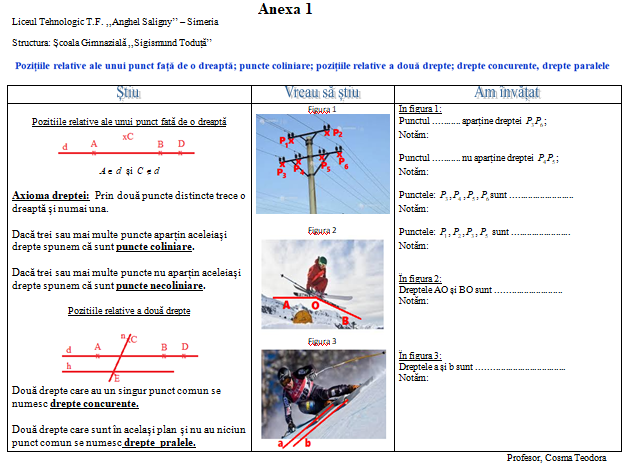 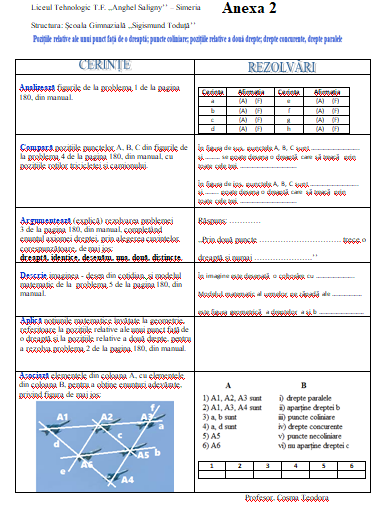 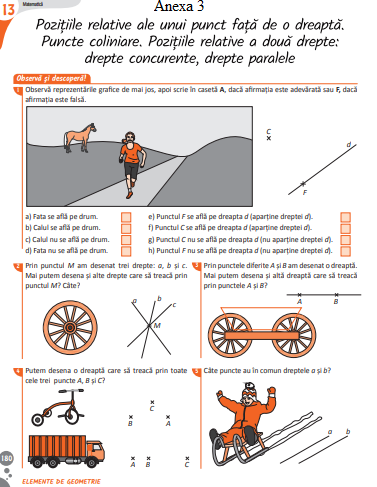 SecvenţaEveni-mentelelecţieişidurataacestoraObiec-tiveope-raţio-naleActivităţi în lecţie pentru realizarea obiectivelor, desfăşurate de:Activităţi în lecţie pentru realizarea obiectivelor, desfăşurate de:ResursematerialeResursemetodo-logiceResurseproce-duraleEvaluareaSecvenţaEveni-mentelelecţieişidurataacestoraObiec-tiveope-raţio-naleProfesorEleviResursematerialeResursemetodo-logiceResurseproce-duraleEvaluarea1234567891Momentorgani -organi  zatoric (2-3m (1-3 min)    in)O.Edu.2O.Edu.3*Verifică prezenţa elevilor la ora de curs.* Organizează clasa pentru  lecţie şi captează atenţia elevilor prin aranjarea materialelor;* Se pregătesc pentru lecţie, pentru a lucra  într-o atmosferă destinsă, în  care toţi elevii sunt,,trataţi la fel”.* Se așează în perechi și în grupe de lucru prestabilite.PortofoliiConversaţiaActivitatefrontală și individualăEvaluareaformativă:-metodachestionării orale;2Actualizarea cunoștin-țelor/verifi-carea muncii indepen-dente (3min –     5 min)C.G.1C.S.1.3C.G.2C.S.2.3O.Edu.1O.Edu.2O.Edu.3O.Edu.4* Adresează întrebări:1) Ce lecție am studiat ora trecută ?2) Care sunt elementele fundamentale ale geometririei ?* Verifică frontal munca independentă.* Răspund la întrebări:R1: Punct, dreaptă, plan, semiplan, semidreaptă, segment.R2: Punctul, dreapta, planul.*Prezintă munca independentă la control..PortofoliiManualul       [a1]ConversaţiaGLCObservaţiaAnalizaExerciţiulSintezaActivitatefrontală,înperechi şiindividualăEvaluareaformativă:-metoda  chestionării orale;-observarea co-rectitudinii rezul-tatelor,-verificarea por-tofoliilor, auto-       evaluarea elevilor, interevaluarea;3Informareaelevilor asupra obiective-lor propuse(3 min)O.F.O.O:1,2,3,   4,5O.C:1,2,3,4O.A:1,2,3,4O.P:1,2,3O.Edu:1,2,3,4O.E:1,2,3,4,5* Scrie pe tablă titlul lecţiei:,, Pozițiile relative ale unui punct față de o dreaptă; puncte coliniare; pozițiile relative a două drepte; drepte concurente, drepte paralele’’* Enunță obiectivul fundamental al lecţiei;*Prezintă succint celelalte obiective propuse.* Ascultă expunerea profesorului şi notează titlul lecției.* Împart fişele de lucru , anexele 1, 2, 3,  de sistematizare a cunoștințelor din conținutul lecției și de asigurare a conexiunii inverse.TablaCreta albă și coloratăCaieteleelevilorPostereFişe delucruAnexele 1,2,3ExpunereaConversaţiaSintezaLectura/mun-ca elevilor cu manualul și cu alte surse de informare și de învățareActivitatefrontală,în grupe şiindividualăObservareasistematică.4Captareaatenţiei(2 min)O.Edu:3,4* Profesorul prezintă câteva observații referitoare la modul de completare a fişelor de lucru.*Ascultă explicaţia profesorului și observă conținutul fișelor de lucru.Fişe delucruAnexa 1Anexa 2Anexa 3ExpunereaExplicaţiaObservaţiaS-V-ACubulActivitatefrontală  şiindividualăObservareasistematică.5Prezentarea conținutului lecțieiCaptarea atenției(8 min)C.G.1, C.S.1.3CG2CS2.3O.O:    1,2,3, 4,5O.C:1,2,3,4O.A:1,2,3,4O.P:1,2,3O.Edu:        1,2, 3, 4O.E:          1, 2, 3, 4, 5* Noteză pe tablă sinteza cunoștințelor.* Ascultă  expunerea  profesorului, observă  detaliile conținutului teoretic al lecției, din rubrica ,,Știu’’ ; răspund la întrebări;*Notează explicațiile de la tablă, referitoare la aplicarea cunoștințelor pentru rezolvarea exercițiilor și problemelor din fișele de lucru;* Aplică noțiunile învățate, completând rubricile ,,Vreau să știu’’, ,,Am învățat’’.Fișa de lucruS-V-A – Anexa 1PortofoliiExpunereaModelareaObservațiaDescoperireaLecturaAnalizaSintezaExerciţiulExplicațiaProblemati-zareaMetoda activității pe bază de fișeReflecțiaActivitatefrontală    şiindividualăEvaluareaformativă:    metoda chestio-nării orale;                              - observarea sistematică;-aprecierea corectitudinii răspunsurilor;-verificarea portofoliilor elevilor;-verificarea activității elevilor cu fișele de lucru;-verificarea corectitudinii notațiilor;-autoevaluarea elevilor;6Intensi- ficarea retenţiei, asigurarea transferului şi obţinerea de perfor- manţă(15 min)O.F.C.G.1, C.S.1.3CG2CS2.3O.O:    1,2,3, 4,5O.C:1,2,3,4O.A:1,2,3,4O.P:1,2,3O.Edu:        1,2, 3, 4O.E:          1, 2, 3, 4, 5* Antrenează elevii în rezolvarea  problemelor de pe fișa de lucru cu aplicații pentru metoda cubulÎndrumă, coordonează  în mod diferenţiat activitatea;*Adresează întrebări ajutătoare elevilor;*Observă şi evaluează activitatea  elevilor.* Rezolvă exercițiile și problemele propuse pe fișele de lucru și în caiete, în mod independent, după explicația profesoruluiCaietele elevilorFișe de lucru  - Anexele 1,2, 3PortofoliiTabla, creta colorată și creta albăInstrumente geometriceobservaţiaDescoperireaExplicaţiaReflecțiaExercițiulProblemati-zareaG.L.C.LecturaDemonstrațiaActivitatefrontală,  în grupe şiindividualăEvaluarea formativă:-metodaexerciţiului;-metoda  chestionării orale;-observareasistematică;-autoevaluarea elevilor;- verificarea corectitudinii rezultatelor;-autoevaluarea elevilor7Asigurareaconexiuniiinverse (  9 min)O.O: 1,2,3, 4,5O.E.1,2,3,4,5* Cere elevilor să facă o analiză a erorilor, dacă este cazul .* Solicită elevilor să rezolve şi să compună probleme asemănătoare, ca muncă independentă .* Prezintă şi analizează erorile frecvente, cu obiectivitate.* Reţin  recomandarea  profesorului.Caietele elevilorPortofoliiTabla și creta albăExpunereaConversaţiaObservaţiaAnalizaSintazaDescoperireaActivitatefrontală  şiindividuală-chestionarea orală;-observarea sistematică;-verificarearezultatelor şi  a portofoliilorelevilor;-reflecția;-interevaluarea;8Asigurarearetenţiei şi atransferuluide cunoştinţe (2 min)O.A.3,4O.P.3O.E. 1,2,3,4,5* Muncă independentă din manual, de la paginile:-182 – portofoliul;- 188 – 192 – portofoliu, exerciții și problem;* Notează munca independentăPortofoliiManualul      [a1]ExpunereaConversaţiaObservaţiaActivitatefrontală   şiindividuală-metodachestionăriiorale;-observareasistematică.9Finalizareaactivităţii(1 min)O.E.3,4* Încheie  activitatea* Încheie  activitateaPortofoliiConversaţiafinalăActivitatefrontală  şiindividuală